Семинар-практикум для родителей «Здоровье - это здорово!»17 декабря 2019 для родителей группы № 4 был проведен семинар-практикум «Здоровье- это здорово» в рамках родительского клуба «Счастье есть!». Специалисты и родители обсудили значимость взаимоотношений в семье, как одного из аспектов психологического здоровья, а также подготовили для детей приятный сюрприз.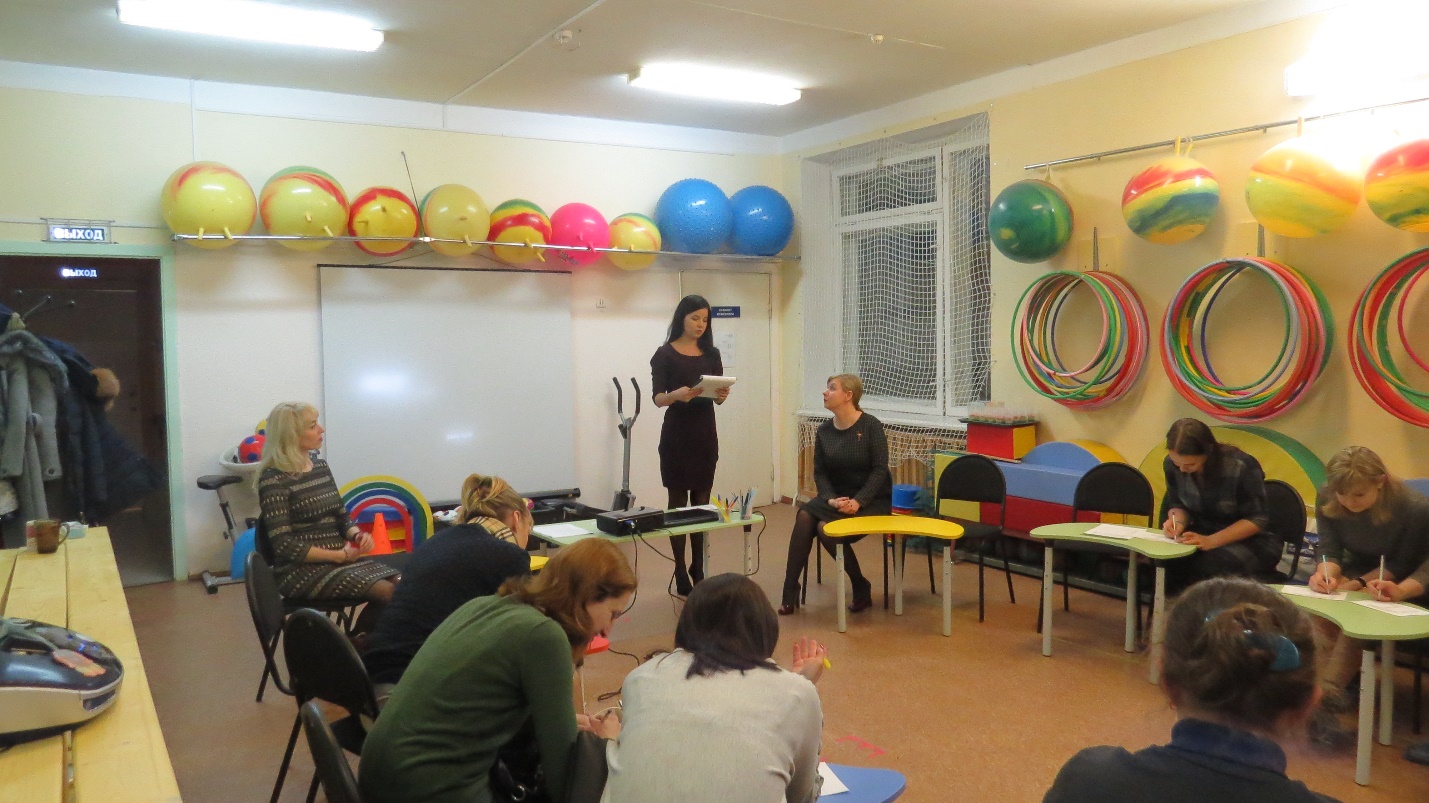 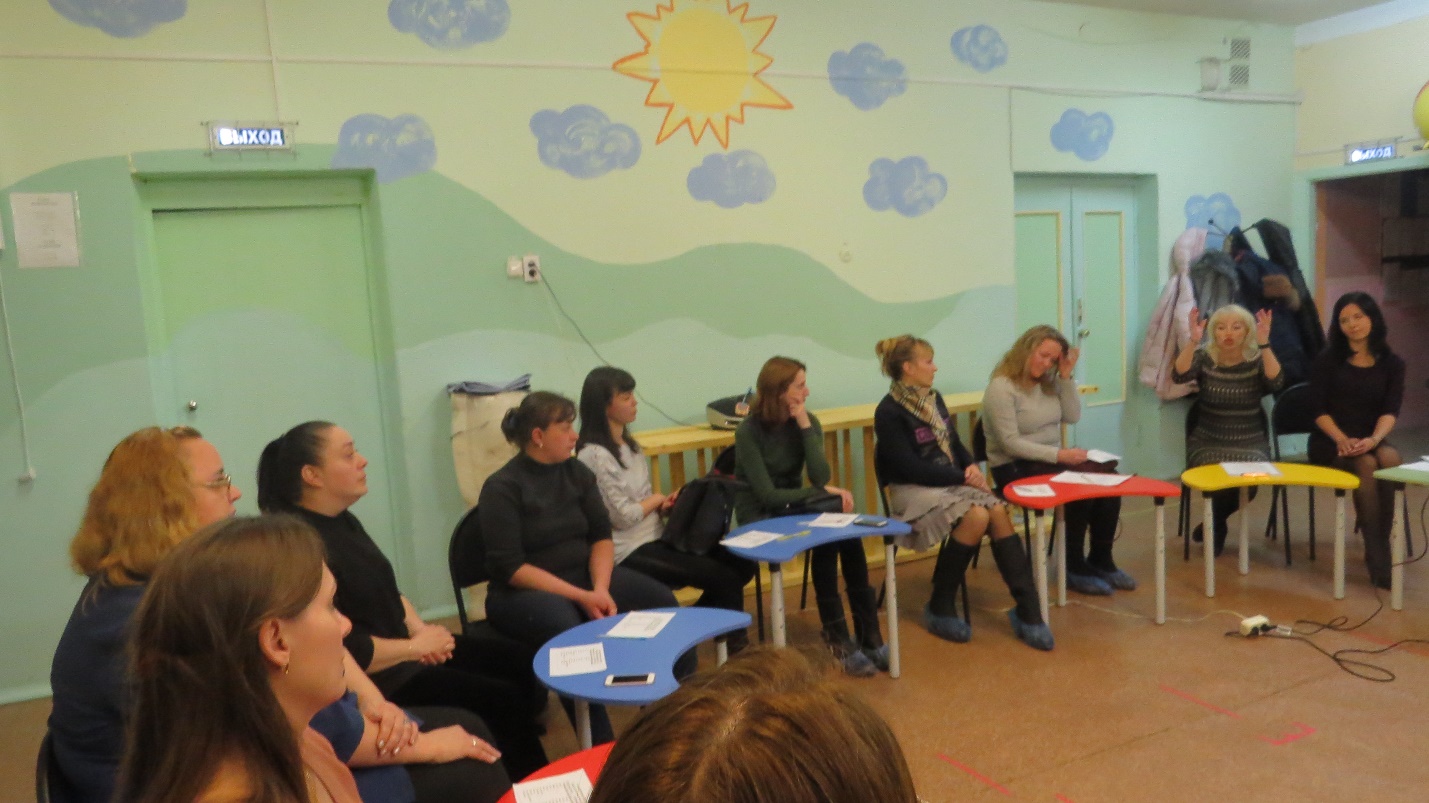 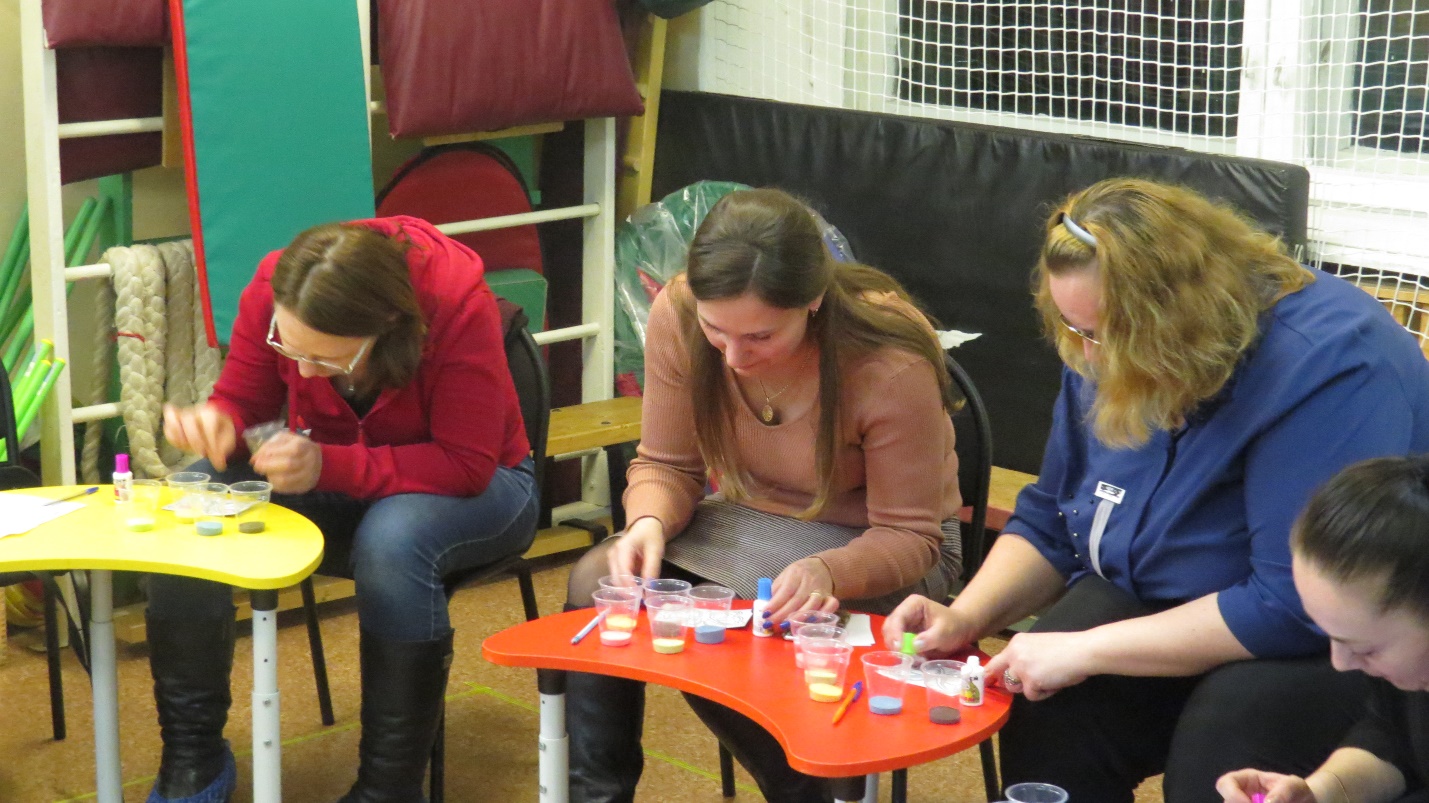 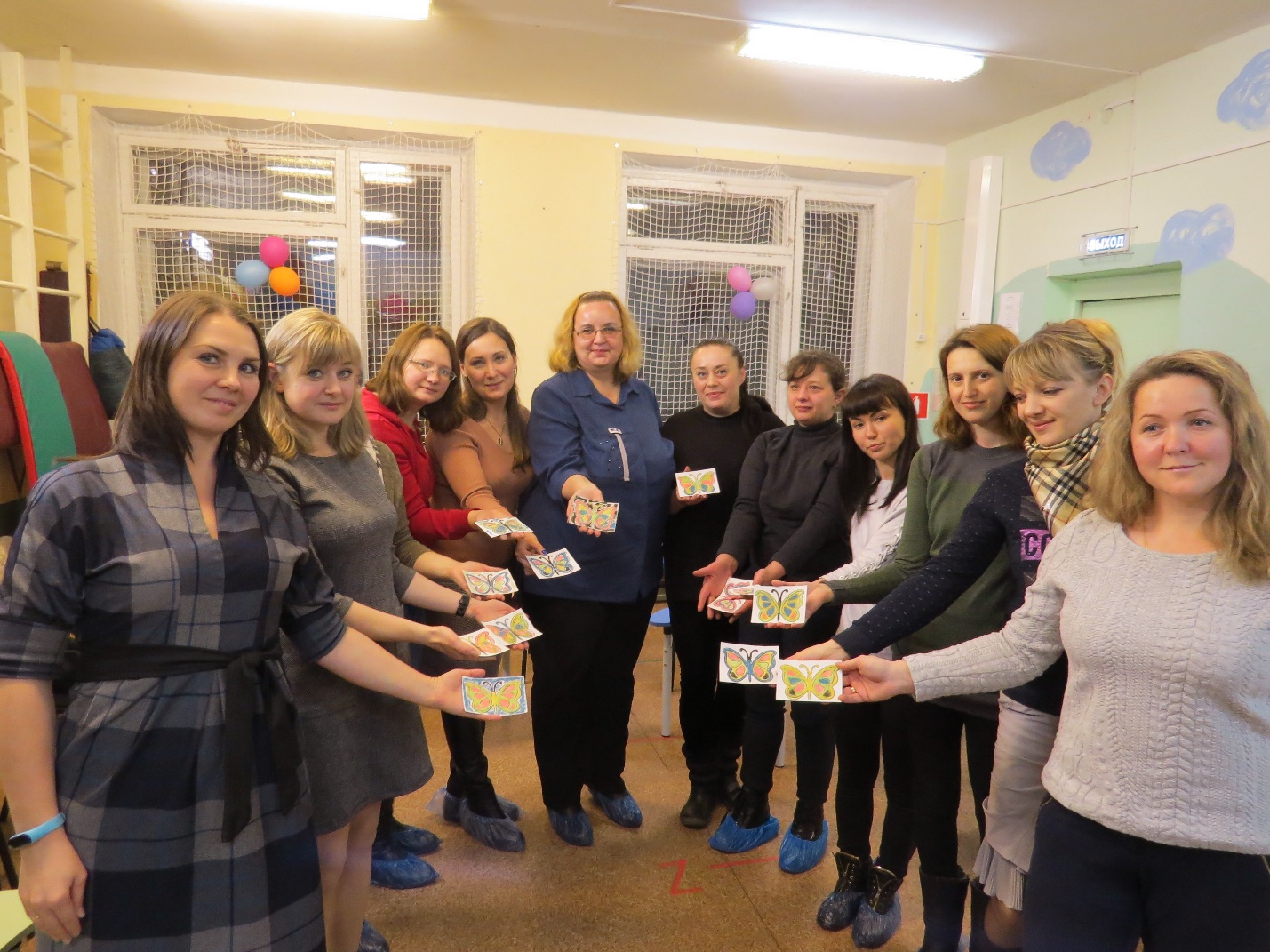 